Карта источников наружного противопожарного водоснабжения для целей пожаротушения, расположенных в Коноковском сельском поселении Успенского района 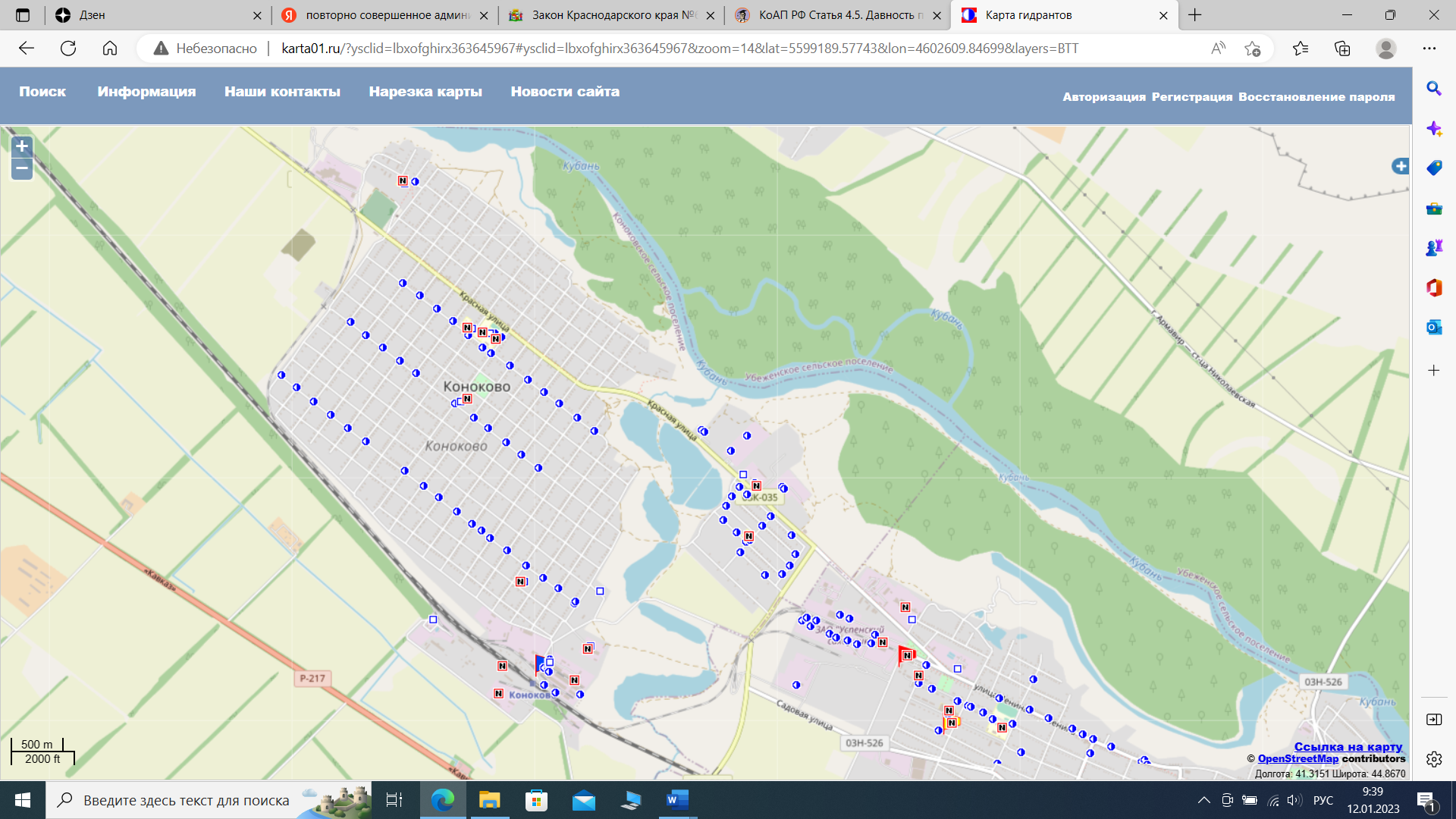 